Oyster Task Force MeetingTuesday, August 24, 2021, 1:00pmNew Orleans Lakefront Airport6001 Stars and Stripes Blvd.New Orleans, LAI. Pledge of Allegiance II. Roll call and introduction of guestsVoting Members Present:Dan CoulonJakov JurisicMitch JurisichBrad RobinBrandt LafranceAl SunseriSam SlavichPeter VujnovichWillie DaisyVoting Members Absent:Shane BagalaTracy CollinsByron EncaladeJohn TesvichNon-Voting Members Present:Carolina Bourque via webinarJustin GremillionBryan MarieHarry VorhoffBrian LezinaNon-Voting Members Absent:Karl MorganIII.  Al Sunseri motioned to approve the July 20, 2021 meeting minutes, 2nd by Peter Vujnovich. Motion carries.Jakov Jurisic motioned to add an agenda item, To Discuss the Sandy Point Seasonal Pollution Line.Motion withdrawn.Al Sunseri Motion to approve the August 24, 2021 meeting agenda as presented, 2nd by Sam Slavich. Motion carries.IV. Treasury Report Remaining Fund Balance- $558,564Remaining Budget Balance-$129,989Peter Vujnovich motioned to approve the treasury report as presented, 2nd by Jakov Jurisic. Motion carries.V. Committee ReportsPublic Private Oyster Seed Grounds Committee- no report Enforcement report- July 20-August 17, 2021Region 4Iberia-no reportRegion 5Cameron-no reportCalcasieu-no reportVermillion-no reportRegion 6Terrebonne19 – fail to complete trip tickets (dealer)19 – fail to complete trip tickets (fishermen)Lafourche2 – take oysters from an unapproved area (polluted) drone used to make case1 – violate sanitary code (refrigeration) drone used to locate vessels.10 – sacks of oysters returned to waterRegion 8Plaquemines3-Unlawfully Take Oysters From State Water Bottoms2-Violate Sanitary Code (Log Book)1-Violate Sanitary Code (Refrigeration) 36 Sacks of Oysters SeizedSt Bernard 2-Violate Sanitary Code (Refrigeration)1-Violate Sanitary Code (Log Book) 70 Sacks of Oysters SeizedJakov Jurisic expressed concern with the temperature requirements in coolers on oyster boats; Request for Item for next meeting regarding temp requirements from LDWF and LDHBrad Robin asked if a presentation can be made at the next task force meeting to clarify how the trip ticket should be filled out and signedJakov Jurisic motioned to write a letter to LDWF enforcement to request that enforcement stops enforcing this rule until further clarification is made. Motion does not carry due to no 2nd to the motionAl Sunseri suggest hosting a training session to inform and refresh everyone on the current regulations and laws Mitch Jurisich requested that the task force have trip tickets in front of them at the next meeting and give a small presentation at the next meeting C. Legislative Committee- no reportD. Legal Committee- no reportE. Research Committee- no reportF. Coastal Restoration Committee- no reportG. Marketing Committee- BMF- content developed and created for August and September for website, just need to fact check, social can be launched in the next week or so if everything can get approved and fact checked in time, if anyone is still interested in giving info please reach out; hope to have more by the next meetingH. Health Report-Justin Gremillion stated that Sept/ Oct a new classification period is coming out, some new changes based onRonnie Connair stated that a new classification for area 8 is needed, currently using historical data how can we get LDH to take new samplesJustin Gremillion stated that too many storms to get more samples, have to get five samples in the area in order for it to be classified and were not able to do that with the storms. Were keeping the areas open without sampling so decided to close the area to keep from getting dinged from the FDA. Since there is concern going to go ahead and reopen the area so that they can get the 5 sample classifications. Going to do the best they can, given that storm season is coming going to try and get samples but if the weather is bad may need to close again if they can’t get samplesI. Aquaculture- LA Sea Grant is building more information to the website, if anyone is interested in an aquaculture grant they should contact Earl MelanconMembers appointed to the grant committee Peter Vujnovich, Faye Matthews and Brandi Shelley as an alternate Dr. Lea asking for support for application for LDWF for a demo permit to demo the shellevator in grand Isle, in the process of getting the permit, will bring the shellevator to a pier at the entrance of Grand Isle and demonstrate for anyone who is interested to operate it as an oyster nursery. Wants to demonstrate what the gear can provide and will report it back to the OTF and will help make a good decision on the policy, asking for OTF to support his pursuit of receiving a permit from LDWF for a demo permit Al Sunseri motioned to support the Shellevator demo project so long as La Department of Health and LDWF approve the project, 2nd by Brandt Lafrance. Motion carries.Carolina Bourque stated that LDWF needs to get with LDH to discuss this permit furtherBrandi Shelley requested a future agenda item to discuss where can and can’t buy seed from and who and where moving forwardJ. Joint Task Force Working Group- no reportVI. New BusinessThe task force heard the oyster stock assessment results and the 2021/22 oyster season recommendations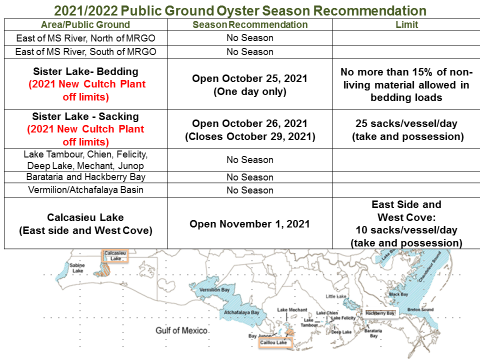 Brad Robin motioned to support LDWF’s 2021 Oyster Season recommendations, 2nd by Dan Coulon. Motion carries. Carolina Bourque provided a presentation on an oyster season recommendation regarding a temporary natural reef in Lake BarreMarsh creation project in Lake Barre area that plans to transport sediment from the area designated as a borrow site: the designation of the Lake Barre Temporary Natural Reef is needed to allow harvest of any and all oyster resources before borrowing activities begin; This Natural Reef Creation was requested direct by the oyster industry; R.S.56:434: allows the Commission to designate natural reefs within the state and to set aside state water bottoms for the planting, growth, propagation, and policing of seed oysters for the use of the oyster industry; Due to the overall declining availability of oyster resources on the public oyster seed grounds, the lack of available state-owned water bottoms for oyster leasing. Area is about 1200 acres.Proposed Temporary SeasonOpening Monday, October 11, 2021Closing Friday, October 22, 2021Bedding only  the 15% living material rule will not be enforced on the temporary public grounds in Lake Barre but will be enforced during the bedding season elsewhere in the state.Proposed Designated Area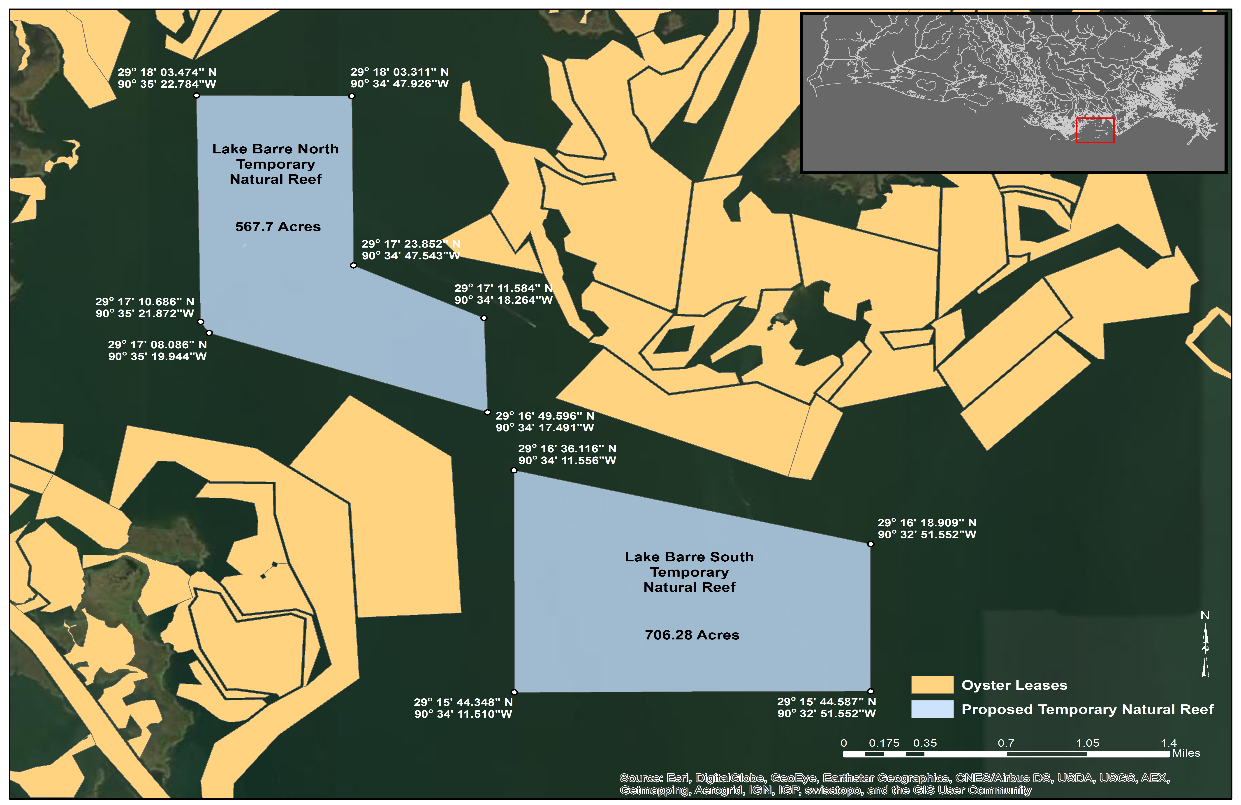 Dan Coulon motioned to support LDWF’s temporary opening of oyster season in Lake Barre, 2nd by Brandt Lafrance. Motion carries, with 1 abstained- Al Sunseri.Brian Lezina provided an annual update on planned coastal restoration and protection activities2017 Coastal Master Plan- TOTAL PROJECTED EXPENDITURES: $887 MILLION●Planning●Engineering & Design●Construction●Operation, Maintenance & Monitoring●Ongoing Programs & Initiatives●Operating CostsCurrent Projects: Bayou De Cade Ridge and Marsh CreationCaminada Back Barrier Rabbit Island Restoration- dredging Grand Bayou Flood GateWest Grand Terre Beach Nourishment and StabilizationTerrebonne Basin Barrier IslandBarataria Basin Ridge and Marsh CreationGolden Triangle Marsh CreationMonitoringPlanning Activities- Updates to Oyster Resource Zones, provide for update based on current conditions, discuss potential future conditions, describe oyster zones based on farming method will be presenting further to gather fisher input, Other work to better site oyster restoration projectsUpcoming Projects:Lake Borgne Marsh CreationLarge Scale Barataria Marsh CreationBiloxi Marsh Living ShorelineMid-Barataria Sediment DiversionGrand Chenier Ridge Marsh CreationMid-Breton Landbridge Marsh Creation and Terracing New Orleans LandbridgeTerrebonne Ridge and Marsh CreationHouma Nav Canal Lock ComplexOther Projects and Activities:NRDA RP 5 Oyster ProjectsUpdated future projections from 2023 Master PlanCWPPRA Project Construction lacoast.govStructural ProjectsTony Citanovich barrier island project issue with narrowing gaps 6-7,000ft wideLaura Picariello led discussion on a sustainability resolution in support of sustainability certificationMarine Stewardship Council (MSC)- certified oyster on private leases in LA and TX Certification with conditions- conditions must be met to maintain certificationConditions include:Precautionary approach in managementExternal review of the management systemProposed Sustainability Resolution- (LDWF Commission)Modeled off the resolution utilized in the certification of Louisiana blue crabGeneralized to cover all fisheries, not specificResolution including language demonstrating use of precautionary approach in management decision-makingMore direct language to demonstrate what LDWF already does – precaution to keep stock at sustainable levels and management actions to rebuild stock when thresholds are reachedIndustry support needed to bring before Louisiana Wildlife and Fisheries CommissionMitch Jurisich stated that the oyster industry is different from crab and shrimp, in that a lot of production from the private sector. The industry is pretty good managers when it comes to sustainability; don’t think we can support at this time but maybe at some point in the futureSam Slavich stated that the one term that scares him is shell currency; shell budgetAl Sunseri stated that this is not an industry that has to deal with imports and you have private sector that does a great job on sustainabilityBrad Robin motioned to not support the proposed sustainability resolution, 2nd by Brandt LaFrance. Motion carries. Laura Picariello led discussion on an external review of LA management in support of sustainability certificationExternal Review:MSC requires the management system undergo periodic review by an external bodyReview to include elements such as data collection, decision-making, responsiveness to stakeholder concerns, enforcement and complianceTwo proposals received- from independent contractorsFunded, but opportunity for participation/feedback within the reviewThe task force discussed a cooperative endeavor agreement between LDWF and Plaquemines Parish regarding the closure of Mardi Gras PassWould like to reestablish the CEA agreement between LDWF and Plaquemines Parish regarding the closure of Mardi Gras Pass, what’s the remaining balance and is something still owed? Believe he is asking for an additional $50K remaining balance of $43KThe CEA ended on January 1, 2019, LDWF has made three payments to Plaquemines Parish and it was a total of approximately $157K so the unspent amount was $43K and some change, would like to potentially use the funds left over to compensate the permitting process for the emergency closure and maybe to begin the bidding processBrian Lezina stated that CPRA is not opposed to a rehabilitation of the structureThe task force wants to make sure everything is in place to move forward pending the acceptance of the permitDuncan Kemp stated that currently LDWF can negotiate the CEA and construction costs The task force considered a new contract for the hiring of Joe Piacun for OTF legal counselDid not receive the new contract so will take up this item at a later date; will get Joe Piacun to forward new contractThe task force considered funding for the 2022 LA Alive event and associated Brad Robin motioned to set a cap of 30K to fund the OTF’s participation in the 2022 LA Alive event, the purchase of oysters, beads, and board member travel, 2nd  Dan Coulon. Motion carriesVII. Public CommentJack Isaacs stated this this spring the legislature asked LDWF to come up with an assessment of what happens to oyster shells, how much is shipped out of state/ kept in state. LDWF developed a short questionnaire and will call some of the larger dealers in the state to help understand the flow of oyster shells in and out of the system, hopefully sometime soon there will be some results that can be brought to the task force; Also, today LDWF put a link leading to survey about sea trout management options and you opinions and results at the next commission meetingJakov Jurisic stated that Sam Slavich plans to step down from the appeals board, asked Willie Daisy to nominate somebody to the review board; need email need to have a public seed ground permit to serve on the board VIII. Next meeting set for Tuesday, September 28, 2022 for 1pm in St. Bernard at the New Orleans Lakefront AirportIX. Motion to adjourn by Jakov 2nd by Brandt Lafrance. Motion carries.